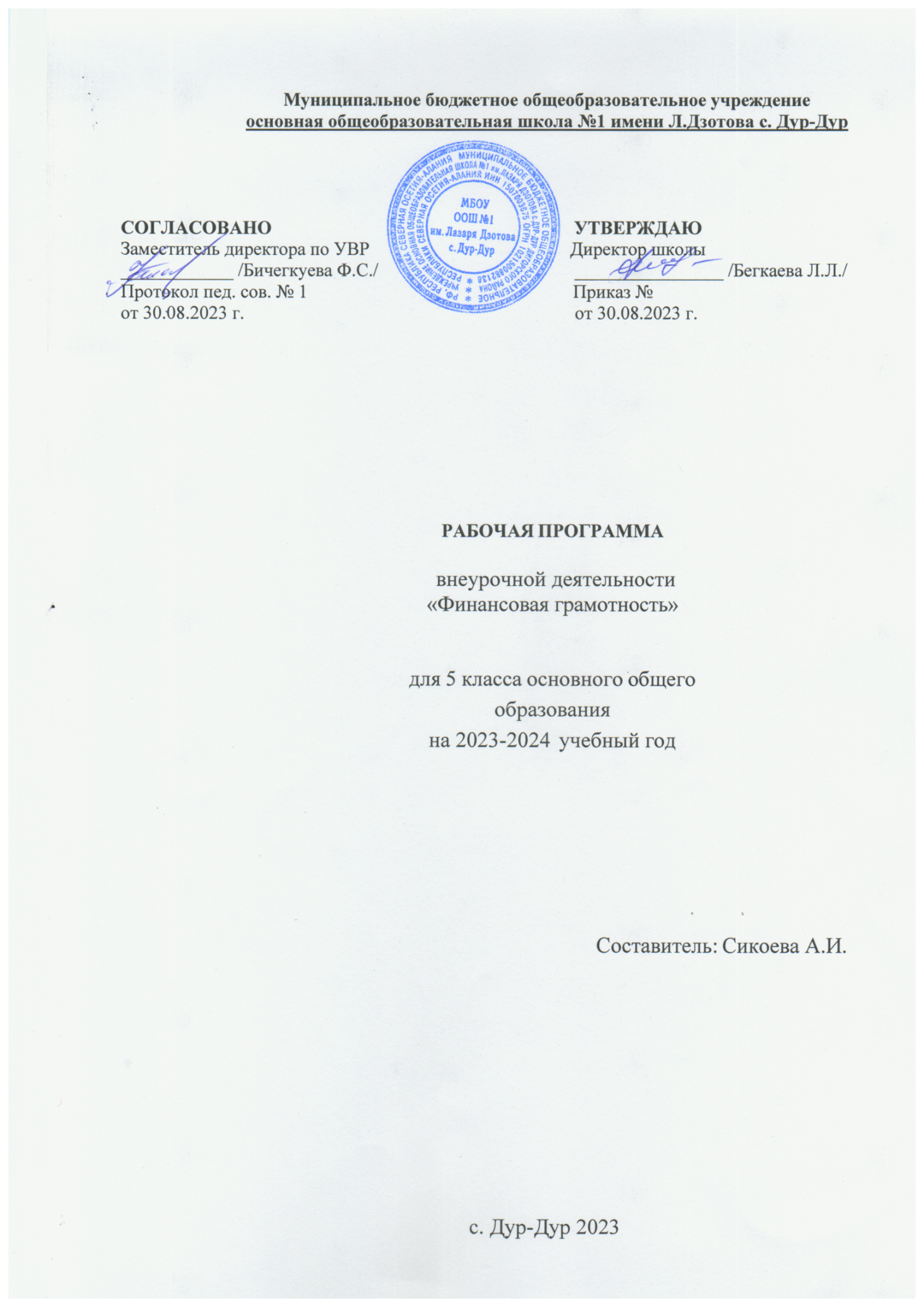 ПОЯСНИТЕЛЬНАЯ ЗАПИСКАСодержание программы способствует расширению знаний учащихся по основным общественно-научным предметам. Для её успешной реализации рекомендуется использование знаний по таким учебным предметам, как математика и литература. Это позволит сформировать базовые компетенции в сфере финансовой грамотности и финансовой культуры у обучающихся 5 класса.Нормативно-правовую основу настоящей примерной программы по учебному курсу «Финансовая грамотность» составляют следующие документы:Федеральный закон от 29 декабря 2012 г. № 273-ФЗ «Об образовании в Российской Федерации» (далее — Федеральный закон об образовании).Распоряжение Правительства Российской Федерации от 25 сентября 2017 года №2039-р об утверждении Стратегии повышения финансовой грамотности в Российской Федерации на период 2017-2023 годы.Федеральный государственный образовательный стандарт основного общего образования / утв. приказом Министерства просвещения Российской Федерации от 31 мая 2021 года №287.ПРИМЕРНАЯ РАБОЧАЯ ПРОГРАММА учебного курса «Общественно-научные предметы. Финансовая грамотность. 5—7 классы» (предметная область «Общественно-научные предметы») для образовательных организаций, реализующих образовательные программы основного общего образования Одобрена решением федерального учебно-методического объединения по общему образованию                     (Протокол 5/21 от 19.11.2021 г.)Финансовая сфера современного общества восприимчива к изменениям, происходящим в обществе, что особенно актуально в условиях цифровизации экономики. Соответственно субъектам финансовых отношений приходится учитывать такие изменения. Это обстоятельство требует соответствующей подготовки школьников к принятию решений и корректировке уже принятых решений. В этой связи актуально обучение учащихся вопросам, касающимся семейных финансов. Курс по финансовой грамотности отражает современные тенденции общего и дополнительного образования и интегрирует возможности следующих учебных предметов: обществознание, история, математика, литература. Обучение финансовой грамотности происходит с использованием математических инструментов и финансовых ситуаций, описанных в литературных произведениях. Таким образом, знания положений математики и литературы имеют вспомогательный характер для лучшего понимания и усвоения учащимися финансовых знаний и формирования соответствующих умений и навыков. Цели и задачи изучения учебного предметаЦелью курса является формирование у обучающихся финансовой культуры, рационального финансового поведения и ответственного потребления финансовых услуг, с учѐтом их возрастных особенностей и способностей. Задачи изучения учебного курса «Финансовая грамотность»: - формирование понимания значимости для себя лично финансовых проблем, которые решаются на индивидуальном и семейном уровнях и сказываются на личном и семейном благополучии; - формирование понимания необходимости давать личную оценку действиям субъектов финансовых отношений, так как человек вступает с ними во взаимодействие для решения своих задач; - формирование понимания необходимости выявления причинно- следственных связей между семейными и личными финансовыми возможностями, и потребностями членов семьи; - формирование собственного понимания изучаемых финансовых вопросов на основе анализа и оценки финансовых ситуаций, с которыми человек может столкнуться лично; - формирование способности инициировать сотрудничество в команде при работе с творческими заданиями; - формирование понимания наличия альтернативных решений финансовых задач на личном и семейном уровне, их оценки с позиции имеющихся финансовых возможностей, ограничений, потребностей, необходимости выбора из имеющихся выявленных альтернатив; - формирование понимания необходимости вносить изменения в план и способ действий субъектов финансовых отношений, так как появляются новые возможности, ограничения и потребности; - формирование понимания содержания различных видов семейных доходов и расходов, их изменения, сравнения, анализа, количественной оценки и выбора варианта балансирования при разработке бюджета.Место курса «Финансовая грамотность» в учебном планеПрограмма направлена на реализацию стратегических целевых ориентиров в области повышения финансовой грамотности на уровне основного общего образования.Программа рассчитана на 68 часов, со следующим распределением часов по годам обучения / классам: 2022-2023 год обучения / 5 класс – 34 часа; 2023-2024 год обучения / 6 класс – 34 часаСОДЕРЖАНИЕ УЧЕБНОГО ПРЕДМЕТАРаздел 1. Введение в курс «Финансовая грамотность» Базовые понятия: финансовая грамотность, благосостояние, финансовое поведение. Личностные характеристики и установки — осознание необходимости развития собственной финансовой грамотности для участия в повседневном принятии финансовых решений в своей семье. Раздел 2. Доходы и расходы семьи Базовые понятия: потребности, деньги, бартер, товарные и символические деньги, наличные и безналичные деньги, купюры, монеты, фальшивые деньги, товары, услуги, семейный бюджет, доходы, источники доходов (заработная плата, собственность, пенсия, стипендия, пособие, проценты по вкладам), расходы, направления расходов (предметы первой необходимости, товары текущего потребления, товары длительного пользования, услуги, коммунальные услуги), личный доход, личные расходы, сбережения, денежный долг. Личностные характеристики и установки — понимание зависимости благосостояния семьи, благополучия семейного бюджета от грамотности принимаемых в семье финансовых решений. Раздел 3. Риски потери денег и имущества и как человек может от этого защититься Базовые понятия: страхование, цели и функции страхования, виды страхования, страховой полис, страховая компания, больничный лист. Личностные характеристики и установки: осознание возможности возникновения особых жизненных ситуаций (рождение ребенка, потеря работы, болезнь, несчастные случаи, форс-мажорные ситуации), которые могут привести к снижению личного благосостояния; понимание роли страхования и сбережений для решения финансовых проблем семьи в особых жизненных ситуациях.	ПЛАНИРУЕМЫЕ РЕЗУЛЬТАТЫ ОСВОЕНИЯ УЧЕБНОГО ПРЕДМЕТАИзучение учебного предмета «Финансовая грамотность» направлено на достижение обучающимися личностных, метапредметных и предметных результатов освоения учебного предмета. Личностные результатыК личностным результатам изучения учебного предмета «Финансовая грамотность» в основной общеобразовательной школе в соответствии с требованиями ФГОС ООО относятся следующие убеждения и качества: -  сфере гражданского воспитания: готовность к выполнению обязанностей гражданина и реализации его прав, уважение прав, свобод и законных интересов других людей; активное участие в жизни семьи, школы, местного сообщества, родного края, страны; неприятие любых форм экстремизма, дискриминации; понимание роли различных социальных институтов в жизни человека; представление об основных правах, свободах и обязанностях гражданина, социальных нормах и правилах межличностных отношений в поликультурном и многоконфессиональном обществе; готовность к разнообразной совместной деятельности, стремление к взаимопониманию и взаимопомощи, активное участие в школьном самоуправлении; готовность к участию в гуманитарной деятельности (волонтерство, помощь людям, нуждающимся в ней). осознание ценности жизни; ответственное отношение к своему здоровью и установка на здоровый образ жизни (здоровое питание, соблюдение гигиенических правил, сбалансированный режим занятий и отдыха, регулярная физическая активность); осознание последствий и неприятие вредных привычек (употребление алкоголя, наркотиков, курение) и иных форм вреда для физического и психического здоровья; соблюдение правил безопасности, в том числе навыков безопасного поведения в интернет-среде; способность адаптироваться к стрессовым ситуациям и меняющимся социальным, информационным и природным условиям, в том числе осмысляя собственный опыт и выстраивая дальнейшие цели; умение принимать себя и других, не осуждая; умение осознавать эмоциональное состояние себя и других, умение управлять собственным эмоциональным состоянием; сформированность навыка рефлексии, признание своего права на ошибку и такого же права другого человека. - в сфере трудового воспитания: установка на активное участие в решении практических задач (в рамках семьи, школы, города, края) технологической и социальной направленности, способность инициировать, планировать и самостоятельно выполнять такого рода деятельность; интерес к практическому изучению профессий и труда различного рода, в том числе на основе применения изучаемого предметного знания; осознание важности обучения на протяжении всей жизни для успешной профессиональной деятельности и развитие необходимых умений для этого; готовность адаптироваться в профессиональной среде; уважение к труду и результатам трудовой деятельности; осознанный выбор и построение индивидуальной траектории образования и жизненных планов с учетом личных и общественных интересов и потребностей. - в сфере экологического воспитания: ориентация на применение знаний из социальных и естественных наук для решения задач в области окружающей среды, планирования поступков и оценки их возможных последствий для окружающей среды; повышение уровня экологической культуры, осознание глобального характера экологических проблем и путей их решения; активное неприятие действий, приносящих вред окружающей среде; осознание своей роли как гражданина и потребителя в условиях взаимосвязи природной, технологической и социальной сред; готовность к участию в практической деятельности экологической направленности. в сфере формирования ценности научного познания: ориентация в деятельности на современную систему научных представлений об основных закономерностях развития человека, природы и общества, взаимосвязях человека с природной и социальной средой; овладение языковой и читательской культурой как средством познания мира; овладение основными навыками исследовательской деятельности, установка на осмысление опыта, наблюдений, поступков и стремление совершенствовать пути достижения индивидуального и коллективного благополучия. - в сфере адаптации к меняющимся условиям социальной и природной среды: освоение обучающимися социального опыта, основных социальных ролей, соответствующих ведущей деятельности возраста, норм и правил общественного поведения, форм социальной жизни в группах и сообществах, включая семью, группы, сформированные по профессиональной деятельности, а также в рамках социального взаимодействия с людьми из другой культурной среды; способность обучающихся во взаимодействии в условиях неопределенности, открытость опыту и знаниям других; способность действовать в условиях неопределенности, повышать уровень своей компетентности через практическую деятельность, в том числе умение учиться у других людей, осознавать в совместной деятельности новые знания, навыки и компетенции из опыта других; навык выявления и связывания образов, способность формирования новых знаний, в том числе способность формулировать идеи, понятия, гипотезы об объектах и явлениях, в том числе ранее не известных, осознавать дефициты собственных знаний и компетентностей, планировать свое развитие; умение распознавать конкретные примеры понятия по характерным признакам, выполнять операции в соответствии с определением и простейшими свойствами понятия, конкретизировать понятие примерами, использовать понятие и его свойства при решении задач (далее - оперировать понятиями), а также оперировать терминами и представлениями в области концепции устойчивого развития; умение анализировать и выявлять взаимосвязи природы, общества и экономики; умение оценивать свои действия с учетом влияния на окружающую среду, достижений целей и преодоления вызовов, возможных глобальных последствий; способность обучающихся осознавать стрессовую ситуацию, оценивать происходящие изменения и их последствия; воспринимать стрессовую ситуацию как вызов, требующий контрмер; оценивать ситуацию стресса, корректировать принимаемые решения и действия; формулировать и оценивать риски и последствия, формировать опыт, уметь находить позитивное в произошедшей ситуации; быть готовым действовать в отсутствие гарантий успеха.Метапредметные результатыМетапредметные результаты изучения учебного предмета «Финансовая грамотность» в основной школе выражаются в следующих качествах и действиях. В сфере универсальных учебных познавательных действий: - владение базовыми логическими действиями: выявлять и характеризовать существенные признаки объектов (явлений); устанавливать существенный признак классификации, основания для обобщения и сравнения, критерии проводимого анализа; с учетом предложенной задачи выявлять закономерности и противоречия в рассматриваемых фактах, данных и наблюдениях; предлагать критерии для выявления закономерностей и противоречий; выявлять дефициты информации, данных, необходимых для решения поставленной задачи; выявлять причинно-следственные связи при изучении явлений и процессов; делать выводы с использованием дедуктивных и индуктивных умозаключений, умозаключений по аналогии, формулировать гипотезы о взаимосвязях; самостоятельно выбирать способ решения учебной задачи (сравнивать несколько вариантов решения, выбирать наиболее подходящий с учетом самостоятельно выделенных критериев); владение базовыми исследовательскими действиями: использовать вопросы как исследовательский инструмент познания; формулировать вопросы, фиксирующие разрыв между реальным и желательным состоянием ситуации, объекта, самостоятельно устанавливать искомое и данное; формировать гипотезу об истинности собственных суждений и суждений других, аргументировать свою позицию, мнение; проводить по самостоятельно составленному плану опыт, несложный эксперимент, небольшое исследование по установлению особенностей объекта изучения, причинно-следственных связей и зависимостей объектов между собой; оценивать на применимость и достоверность информации, полученной в ходе исследования (эксперимента); самостоятельно формулировать обобщения и выводы по результатам проведенного наблюдения, опыта, исследования, владеть инструментами оценки достоверности полученных выводов и обобщений; прогнозировать возможное дальнейшее развитие процессов, событий и их последствия в аналогичных или сходных ситуациях, выдвигать предположения об их развитии в новых условиях и контекстах; - работа с информацией: применять различные методы, инструменты и запросы при поиске и отборе информации или данных из источников с учетом предложенной учебной задачи и заданных критериев; выбирать, анализировать, систематизировать и интерпретировать информацию различных видов и форм представления; находить сходные аргументы (подтверждающие или опровергающие одну и ту же идею, версию) в различных информационных источниках; самостоятельно выбирать оптимальную форму представления информации и иллюстрировать решаемые задачи несложными схемами, диаграммами, иной графикой и их комбинациями; оценивать надежность информации по критериям, предложенным педагогическим работником или сформулированным самостоятельно; эффективно запоминать и систематизировать информацию. Овладение системой универсальных учебных познавательных действий обеспечивает сформированность когнитивных навыков у обучающихся. В сфере универсальных учебных коммуникативных действий: 1)общение: воспринимать и формулировать суждения, выражать эмоции в соответствии с целями и условиями общения; выражать себя (свою точку зрения) в устных и письменных текстах; распознавать невербальные средства общения, понимать значение социальных знаков, знать и распознавать предпосылки конфликтных ситуаций и смягчать конфликты, вести переговоры; понимать намерения других, проявлять уважительное отношение к собеседнику и в корректной форме формулировать свои возражения; в ходе диалога и (или) дискуссии задавать вопросы по существу обсуждаемой темы и высказывать идеи, нацеленные на решение задачи и поддержание благожелательности общения; сопоставлять свои суждения с суждениями других участников диалога, обнаруживать различие и сходство позиций; публично представлять результаты выполненного опыта (эксперимента, исследования, проекта); самостоятельно выбирать формат выступления с учетом задач презентации и особенностей аудитории и в соответствии с ним составлять устные и письменные тексты с использованием иллюстративных материалов;2)осуществление совместной деятельности: понимать и использовать преимущества командной и индивидуальной работы при решении конкретной проблемы, обосновывать необходимость применения групповых форм взаимодействия при решении поставленной задачи; принимать цель совместной деятельности, коллективно строить действия по ее достижению: распределять роли, договариваться, обсуждать процесс и результат совместной работы; уметь обобщать мнения нескольких людей, проявлять готовность руководить, выполнять поручения, подчиняться; планировать организацию совместной работы, определять свою роль (с учетом предпочтений и возможностей всех участников взаимодействия), распределять задачи между членами команды, участвовать в групповых формах работы (обсуждения, обмен мнениями, "мозговые штурмы" и иные); выполнять свою часть работы, достигать качественного результата по своему направлению и координировать свои действия с другими членами команды; оценивать качество своего вклада в общий продукт по критериям, самостоятельно сформулированным участниками взаимодействия; сравнивать результаты с исходной задачей и вклад каждого члена команды в достижение результатов, разделять сферу ответственности и проявлять готовность к предоставлению отчета перед группой. Овладение системой универсальных учебных коммуникативных действий обеспечивает сформированность социальных навыков и эмоционального интеллекта обучающихся. В сфере универсальных учебных регулятивных действий: 1)владение приемами самоорганизации своей учебной и общественной работы: выявлять проблемы для решения в жизненных и учебных ситуациях; ориентироваться в различных подходах принятия решений (индивидуальное, принятие решения в группе, принятие решений группой); самостоятельно составлять алгоритм решения задачи (или его часть), выбирать способ решения учебной задачи с учетом имеющихся ресурсов и собственных возможностей, аргументировать предлагаемые варианты решений; составлять план действий (план реализации намеченного алгоритма решения), корректировать предложенный алгоритм с учетом получения новых знаний об изучаемом объекте; делать выбор и брать ответственность за решение; 2)владение приемами самоконтроля: владеть способами самоконтроля, самомотивации и рефлексии; давать адекватную оценку ситуации и предлагать план ее изменения; учитывать контекст и предвидеть трудности, которые могут возникнуть при решении учебной задачи, адаптировать решение к меняющимся обстоятельствам; объяснять причины достижения (недостижения) результатов деятельности, давать оценку приобретенному опыту, уметь находить позитивное в произошедшей ситуации; вносить коррективы в деятельность на основе новых обстоятельств, изменившихся ситуаций, установленных ошибок, возникших трудностей; оценивать соответствие результата цели и условиям; В сфере эмоционального интеллекта: различать, называть и управлять собственными эмоциями и эмоциями других; выявлять и анализировать причины эмоций; ставить себя на место другого человека, понимать мотивы и намерения другого; регулировать способ выражения эмоций; В сфере принятия себя и других: осознанно относиться к другому человеку, его мнению; признавать свое право на ошибку и такое же право другого; принимать себя и других, не осуждая; открытость себе и другим; осознавать невозможность контролировать все вокруг. Овладение системой универсальных учебных регулятивных действий обеспечивает формирование смысловых установок личности (внутренняя позиция личности) и жизненных навыков личности (управления собой, самодисциплины, устойчивого поведения). Предметные результаты- определять цели развития собственной финансовой грамотности и планировать способы их достижения; - осуществлять учебное сотрудничество и совместную деятельность со взрослыми (учителем, членами своей семьи) и сверстниками для достижения целей развития собственной финансовой грамотности; - выдвигать версии решения проблем экономики семьи, экономических отношений семьи и общества, формулировать гипотезы, предвосхищать конечный результат; находить актуальную финансовую информацию в сети Интернет; - обосновывать свою оценку финансового поведения людей в конкретных ситуациях; - приводить примеры неграмотного финансового поведения и моделировать иные варианты поведения в аналогичных ситуациях; - актуализировать имеющиеся знания и практические навыки по финансовой грамотности; - объяснять, от чего зависит финансовое благосостояние человека; - понимать зависимость финансового благосостояния семьи от многих факторов, в том числе от уровня образования, профессии, грамотного применения имеющихся финансовых знаний и навыков; - обосновывать свою оценку финансового поведения людей в конкретных ситуациях; - описывать обязательные знания и умения, необходимые для приобретения финансовой грамотности. - поддерживать устойчивый интерес к развитию собственной финансовой грамотности; - самостоятельно определять цели и способы развития собственной финансовой грамотности в конкретных жизненных ситуациях; - оценивать (с участием взрослых) финансовое благосостояние своей семьи; - оценивать как своѐ финансовое поведение, так и финансовое поведение других людей в решении повседневных финансовых задач; - самостоятельно планировать дальнейшее развитие своей финансовой грамотности. Доходы и расходы семьи- называть основные источники доходов семьи; - составлять задачи, требующие денежных расчѐтов; - считать доходы и расходы семейного бюджета и делать выводы о его сбалансированности; - объяснять проблемы бартерного (товарного) обмена; - описывать свойства предмета, играющего роль денег; - объяснять назначение денег, в том числе историю их возникновения; - называть функции Центрального банка РФ в управлении денежной системой страны; - называть регулярные и нерегулярные источники дохода, направления расходов семьи, указывать их примерную величину с учѐтом региона проживания; - объяснять, как формируется семейный бюджет; подсчитывать доли расходов на разные товары и услуги (товары и услуги первой необходимости, товары длительного пользования, товары текущего потребления); - подсчитывать в общих расходах семьи долю расходов на обязательные платежи; - объяснять, из чего могут складываться планируемые и непредвиденные расходы семейного бюджета. - анализировать и оценивать финансовые последствия для семьи принятых финансовых решений о расходах; - понимать, при каких условиях можно одалживать деньги. Риски потери денег и имущества и как человек может от этого защититься- анализировать финансовые последствия особых жизненных ситуаций для семьи; - соотносить вид страхования и его цель; - рассчитывать стоимость страховки жилья, имущества, автомобиля, жизни, здоровья с помощью калькулятора на сайте страховой компании; - находить актуальную информацию о страховых компаниях и их услугах; - в сфере достижения предметных результатов описывать особые жизненные ситуации, которые могут приводить к снижению благосостояния семьи; - объяснять, как сбережение и страхование могут смягчить последствия особых жизненных ситуаций; - объяснять, что такое страхование и для чего оно необходимо; - описывать виды страхования; - приводить примеры добровольного страхования и указывать примерную стоимость страховки; - высчитывать долю годовых страховочных выплат в семейном бюджете. - устанавливать и понимать причинно-следственные связи между особыми жизненными ситуациями и изменением благосостояния семьи; - оценивать финансовые преимущества использования страхования для сокращения финансовых потерь.Тематическое планирование по курсу внеурочной деятельности ПОУРОЧНОЕ ПЛАНИРОВАНИЕУЧЕБНО-МЕТОДИЧЕСКОЕ ОБЕСПЕЧЕНИЕ ОБРАЗОВАТЕЛЬНОГО ПРОЦЕССАЛипсиц, И. В. Финансовая грамотность: материалы для учащихся. 5-7 классы для общеобразовательных организаций / И. В. Липсиц, Е. А. Вигдорчик. – М., ВИТА-ПРЕСС, 2020Интернет-ресурсыURL: https://вашифинансы.рф — совместный проект Министерства финансов и Роспотребнадзора, огромная коллекция материалов по финансовой грамотности для населения России. Школьникам стоит обратить особое внимание на разделы «Детям и молодёжи о финансах» и«Финансовые калькуляторы».	URL: https://fincult.info — портал о финансовой культуре, созданный Банком России. Школьникам стоит обратить особое внимание на разделы«Всё о финансах» и «Сервисы».URL: https://хочумогузнаю.рф — коллекция материалов по финансовой грамотности. Школьникам стоит обратить особое внимание на разделы«Финансовые услуги» и «Интерактив».URL: https://fingram.oc3.ru — интерактивный практикум «Понимаю финансовый договор» от компании ОС3, который поможет понять свои риски перед приобретением различных финансовых услуг.URL: http://www.financialfootball.ru — онлайн-игра «Финансовый футбол» от компании VISA и Российской экономической школы.URL: http://happy-finance.ru — настольная игра по финансовой грамотности.Учебно-методические материалы для учителяURL: https://вашифинансы.рф — помимо разделов, указанных в списке информационно-образовательных ресурсов, учителям стоит обратить особое внимание на раздел «Библиотека».	URL: https://fincult.info — помимо разделов, указанных в списке информационно-образовательных ресурсов, учителям стоит обратить особое внимание на раздел «Преподавание».URL: https://fmc.hse.ru/ — сайт Федерального методического центра Национального исследовательского университета «Высшая школа экономики». Представлены видеолекции для учителей по финансовой грамотности, а также банк методических разработок учителей.№ п/пНаименование разделов и тем программыКоличество часовКоличество часовКоличество часовДата изученияВиды деятельностиВиды, формы контроляЭлектронные (цифровые) образовательные ресурсы№ п/пНаименование разделов и тем программывсегоконтрольные работыпрактические работыДата изученияВиды деятельностиВиды, формы контроляЭлектронные (цифровые) образовательные ресурсы1Введение в курс «Финансовая грамотность»42Описывать обязательные знания и умения, необходимые для приобретения финансовой грамотностиТестУстный опросhttps://школа.вашифинансы.рф/index.phphttps://хочумогузнаю.рфhttps://fingram.oc3.ru2Доходы и расходы семьи18 27Формировать представление об основных источниках доходов семьи;- составлять задачи, требующие денежных расчётов;- считать доходы и расходы семейного бюджета и делать выводы о его сбалансированности.ТестУстный опросhttps://школа.вашифинансы.рф/index.phphttps://хочумогузнаю.рфhttps://fingram.oc3.ru3Риски потери денег и имущества и как человек может от этого защититься1214Формировать представление о том, зачем необходимо закладывать в семейный бюджет траты на непредвиденные жизненные ситуацииТестУстный опросhttps://школа.вашифинансы.рф/index.phphttps://хочумогузнаю.рфhttps://fingram.oc3.ru№ п/пТема урокаКоличество часовКоличество часовКоличество часовДата изученияВиды, формы контроля№ п/пТема урокавсегоконтрольные работыпрактические работыДата изученияВиды, формы контроляВведение в курс «Финансовая грамотность»Введение в курс «Финансовая грамотность»Введение в курс «Финансовая грамотность»Введение в курс «Финансовая грамотность»Введение в курс «Финансовая грамотность»Введение в курс «Финансовая грамотность»1Почему важно развивать свою финансовую грамотность 1Устный опрос2От чего зависит благосостояние семьи 1Устный опрос3Учимся оценивать финансовое поведение людей 11Устный опрос4Учимся оценивать своё финансовое поведение 11Устный опросДоходы и расходы семьиДоходы и расходы семьиДоходы и расходы семьиДоходы и расходы семьиДоходы и расходы семьиДоходы и расходы семьи5Деньги: что это такое 1Устный опрос6Учебные мини-проекты «Деньги» 1Устный опрос7Учебные мини-проекты «Деньги» Контрольная работа 11Устный опростест8Из чего складываются доходы семьи 1Устный опрос9Учимся считать семейные доходы 1Устный опрос10Исследуем доходы семьи 1Устный опрос11Учебные мини-проекты «Доходы семьи» 11Устный опрос12Учебные мини-проекты «Доходы семьи» 11Устный опрос13Как появляются расходы семьи 1Устный опрос14Учимся считать семейные расходы. Контрольная работа 11Устный опростест15Исследуем расходы семьи 1Устный опрос16Учебные мини-проекты «Расходы семьи» 11Устный опрос17Как сформировать семейный бюджет 1Устный опрос18Ролевая игра «Семейный совет по составлению бюджета» 11Устный опрос19Учебные мини-проекты «Семейный бюджет» 11Устный опрос20Учебные мини-проекты «Семейный бюджет» 11Устный опрос21Обобщение результатов изучения Раздела 2. Контрольная работа 1Устный опростест22Презентация портфолио «Доходы и расходы семьи» 11Устный опросРиски потери денег и имущества и как человек может от этого защититьсяРиски потери денег и имущества и как человек может от этого защититьсяРиски потери денег и имущества и как человек может от этого защититьсяРиски потери денег и имущества и как человек может от этого защититьсяРиски потери денег и имущества и как человек может от этого защититьсяРиски потери денег и имущества и как человек может от этого защититься23Почему возникают риски потери денег и имущества и как от этого защититься1Устный опрос24Что такое страхование и для чего оно необходимо 1Устный опрос25Что и как можно страховать 1Устный опрос26Ролевая игра «Страхование» 11Устный опрос27Исследуем, что застраховано в семье и сколько это стоит 1Устный опрос28Как определить надѐжность страховых компаний 1Устный опрос29Как работает страховая компания 1Устный опрос30Учебные мини-проекты «Страхование» 11Устный опрос31Учебные мини-проекты «Страхование» 11Устный опрос32Контрольная работа по материалам Раздела 3. 11Устный опрос33Обобщение результатов изучения Раздела 3. 1Устный опрос34Презентация портфолио «Риски потери денег и имущества и как человек может от этого защититься» 11Устный опрос